Numer sprawy: ZP.60.DIN.11.2023					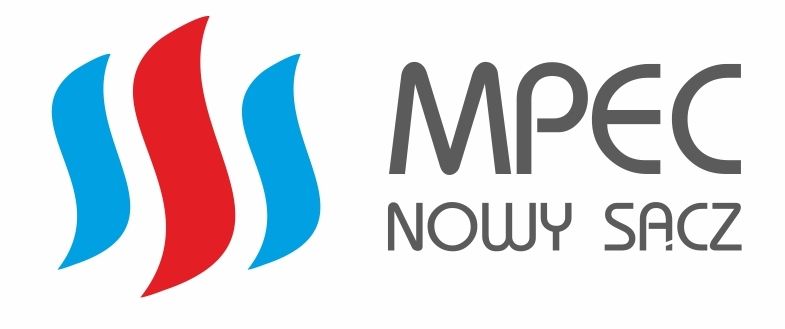 Specyfikacja Istotnych Warunków Zamówienia MODYFIKACJA Z DN. 19.05.2023 R.zwana dalej specyfikacją, dot. postępowania o udzielenie zamówienia sektorowego (robota budowlana), nie podlegającego pod ustawę prawo zamówień publicznych na podstawie art. 2 ust. 
1 pkt 2) w związku z art. 5 ust. 4 pkt 3) ustawy p.z.p. (wartość zamówienia niższa niż progi unijne), prowadzonego w trybie przetargu nieograniczonego na:,,Wykonanie przejścia bezwykopowego rurami ochronnymi pod torami na działce nr 115 w obr. 88 w Nowym Sączu – teren kolejowy zamknięty”ZamawiającyMiejskie Przedsiębiorstwo Energetyki Cieplnej Sp. z o.o. w Nowym Sączu ul. Wiśniowieckiego 56, 
33 – 300 Nowy Sącz REGON 490 704 767	KRS 0000056473	NIP 734-17-87-660e-mail: sekretariat@mpecns.pl	www.mpecns.pl	numer telefonu 18-547-55-81 do 84Przedmiot zamówieniaPrzedmiotem zamówienia jest wykonanie zadania pn.: ,,Wykonanie przejścia bez wykopowego rurami ochronnymi pod torami na działce nr 115 w obr. 88 w Nowym Sączu – teren kolejowy zamknięty” wg „Szczegółowego opisu przedmiotu zamówienia” – zał. nr 1 do SIWZ/ umowy oraz postanowień SIWZ i załączników do SIWZ.Przedmiot zamówienia obejmuje wykonanie przejścia rurami ochronnymi 2xDn400 (całkowita długość odcinka L ≈ 2x20,5 m) pod torowiskiem bez naruszenia nasypów kolejowych oraz skarp i dna rowu. Rury ochronne wraz z armaturą po stronie Wykonawcy.Główny przedmiot zamówienia:CPV 45221250-9 – Przekraczanie przeszkód terenowych metodami bez wykopowymi.W przypadku użycia w SIWZ lub załącznikach do niej nazw materiałów, producentów, znaków towarowych czy też norm, aprobat, specyfikacji technicznych i systemów odniesienia, należy je traktować jako przykładowe, mające na celu doprecyzowanie elementów przedmiotu zamówienia poprzez wskazanie minimalnych standardów technicznych i jakościowych. Zamawiający dopuszcza składanie ofert obejmujących rozwiązania równoważne o parametrach technicznych, jakościowych, eksploatacyjnych i użytkowych nie gorszych niż wskazane w SIWZ
i załącznikach do niej. Wykonawca, który proponuje wykorzystanie rozwiązań równoważnych, jest obowiązany wykazać, że oferowane przez niego rozwiązania spełniają wymagania określone przez Zamawiającego. Ewentualne wskazanie nazw własnych w załączonych do SIWZ dokumentach uzasadnione jest koniecznością kompleksowego podejścia do projektowania sieci ciepłowniczych
w jednym systemie technologicznym, uwzględniając technologie zastosowane w istniejącej infrastrukturze.Zamawiający nie dopuszcza składania ofert częściowych i wariantowych.Zamawiający nie przewiduje udzielenia w okresie 3 lat od dnia udzielenia zamówienia podstawowego, wybranemu zgodnie z zasadą konkurencyjności Wykonawcy, zamówień polegających na powtórzeniu podobnych usług lub robót budowlanych.Termin rękojmi i gwarancji wynosi:na roboty budowlane wraz  z odtworzeniem robót – 5 lat,rury ochronne – 5 lat.licząc od daty końcowego odbioru przedmiotu umowy.Opis przygotowania ofertyOfertę należy sporządzić na załączonym do specyfikacji formularzu „OFERTA”. Do oferty należy dołączyć wszystkie dokumenty i oświadczenia wymagane odpowiednimi postanowieniami specyfikacji. Formularz „OFERTA” i załączniki do oferty (oświadczenia i dokumenty) muszą być podpisane przez uprawnionych przedstawicieli Wykonawcy w sposób umożliwiający identyfikację osoby podpisującej. W przypadku składania dokumentów w formie kopii, muszą one być poświadczone przez uprawnionego przedstawiciela Wykonawcy „za zgodność z oryginałem” (w sposób umożliwiający identyfikację podpisu np. wraz z imienną pieczątką). Poprawek w ofercie należy dokonać poprzez skreślenie błędnej informacji (danych) i podanie nowej w sposób czytelny oraz opatrzenie podpisem osoby podpisującej ofertę. Oferta musi być sporządzona pisemnie, w języku polskim, pismem czytelnym pod rygorem nieważności. Dokumenty sporządzone w języku obcym należy składać wraz z tłumaczeniem na język polski. Treść złożonej oferty musi odpowiadać treści specyfikacji. Wykonawca może wprowadzić zmiany lub wycofać złożoną przez siebie ofertę pod warunkiem, że Zamawiający otrzyma pisemne/mailowe powiadomienie o wprowadzeniu zmian lub wycofaniu, przed upływem terminu do składania ofert. Powiadomienie o wprowadzeniu zmian lub wycofaniu oferty należy umieścić w kopercie z adnotacją: „Zmiana” lub „Wycofanie”. Ofertę można wycofać tylko przed terminem składania ofert. Oferta złożona po terminie zostanie zwrócona  Wykonawcy (nie dotyczy oferty złożonej droga elektroniczną). Ofertę składa się w jednym egzemplarzu. Informacje stanowiące tajemnicę przedsiębiorstwa w rozumieniu przepisów o zwalczaniu nieuczciwej konkurencji (Dz.U. 2018 poz. 419 ze zm.), w odniesieniu do których Wykonawca zastrzegł, że nie mogą być udostępnione innym uczestnikom postępowania oraz wykazał, że zastrzeżone informacje stanowią tajemnicę przedsiębiorstwa, winny być zgrupowane i stanowić oddzielną część oferty, opisaną w następujący sposób: „Tajemnica przedsiębiorstwa – tylko do wglądu przez Zamawiającego”. Do oferty dołączyć dokument „wykazania”.Miejsce oraz termin składania i otwarcia ofert Ofertę w zamkniętej kopercie należy złożyć w siedzibie Zamawiającego, do dnia 
30 maja 2023 r. godz. 11:00 lub za pośrednictwem Poczty Polskiej lub poczty kurierskiej.
Sekretariat czynny w dni robocze od 07.00 do 15.00. Opakowanie powinno być zaadresowane do Zamawiającego: Miejskie Przedsiębiorstwo Energetyki Cieplnej Sp. z o.o. ul. Wiśniowieckiego 56,  33 – 300 Nowy Sącz oraz oznakowane następująco:Oferta na ,,Wykonanie przejścia bez wykopowego rurami ochronnymi pod torami na działce nr 115 w obr. 88 w Nowym Sączu – teren kolejowy zamknięty”Nie otwierać przed dniem 30 maja 2023 r. godz. 11.30oraz opatrzone nazwą i dokładnym adresem Wykonawcy. Konsekwencje  złożenia oferty niezgodnie 
z w/w opisem ponosi Wykonawca.Jawne otwarcie ofert nastąpi w dniu 30 maja 2023 r. o godz. 11.30w siedzibie Zamawiającego – budynek A, I piętro – sala narad.Ofertę można złożyć drogą elektroniczną na adres: sekretariat@mpecns.pl z adnotacją: Oferta na ,,Wykonanie przejścia bez wykopowego rurami ochronnymi pod torami na działce nr 115 w obr. 88 w Nowym Sączu – teren kolejowy zamknięty”.Wybór formy złożenia oferty należy do Wykonawcy.Na otwarciu ofert Zamawiający odczyta nazwę i adres Wykonawcy oraz łączną cenę ofertową brutto. Warunki wymagane od Wykonawców O zamówienie mogą ubiegać się Wykonawcy, którzy spełniają następujące warunki:Posiadania uprawnień do wykonywania działalności lub czynności, w zakresie przedmiotu zamówienia. Zamawiający nie stawia w tym zakresie wymagań, których spełnienie Wykonawca zobowiązany jest wykazać w sposób szczególny,Posiadania zdolności technicznych i zawodowych dotyczących wiedzy i doświadczenia. W celu wykazania spełniania przez Wykonawcę warunku, o którym mowa powyżej, Wykonawca zobowiązany jest przedłożyć wraz z ofertą dokumenty wymagane w pkt 6 e) i 6 f) specyfikacji,Posiadania zdolności technicznych i zawodowych dotyczących dysponowania osobami zdolnymi do wykonania zamówienia.W celu wykazania spełniania przez Wykonawcę warunku, o którym mowa powyżej, Wykonawca zobowiązany jest przedłożyć wraz z ofertą dokument wymagany w pkt 6 g) specyfikacji,Znajdowania się w sytuacji ekonomicznej i finansowej zapewniającej możliwość wykonania zamówienia.W celu wykazania spełniania przez Wykonawcę warunku, o którym mowa powyżej,     Wykonawca zobowiązany jest przedłożyć wraz z ofertą dokument wymagany w pkt 6 j)  specyfikacji.Ocena spełniania w/w warunków dokonana zostanie zgodnie z formułą „spełnia – nie spełnia” 
w oparciu o informacje zawarte w dokumentach i oświadczeniach wyszczególnionych w punkcie 
6 niniejszej specyfikacji. Oferta wspólna Wykonawcy mogą wspólnie ubiegać się o udzielenie zamówienia (możliwość składania jednej oferty, przez dwa lub więcej podmiotów np. konsorcjum firm, pod warunkiem, że taka oferta będzie spełniać następujące wymagania:Wykonawcy wspólnie ubiegający się o zamówienie muszą ustanowić pełnomocnika do reprezentowania ich w postępowaniu o udzielenie zamówienia albo reprezentowania 
w postępowaniu i zawarcia umowy w sprawie zamówienia.Warunki dot. wiedzy i doświadczenia, dysponowania osobami zdolnymi do wykonania zamówienia oraz dot. sytuacji ekonomicznej i finansowej mogą być spełnione łącznie przez członków konsorcjum.Każdy z Wykonawców wspólnie ubiegających się o udzielenie zamówienia zobowiązany jest złożyć do oferty odpis z właściwego rejestru  lub z centralnej ewidencji i informacji o działalności gospodarczej.Wszelka korespondencja dokonywana będzie wyłącznie z Pełnomocnikiem Wykonawców wspólnie ubiegających się o udzielenie zamówienia. Wykonawcy składający ofertę wspólną ponoszą solidarną odpowiedzialność za wykonanie umowy i wniesienie zabezpieczenia należytego wykonania umowy.PodwykonawstwoZamawiający dopuszcza w postępowaniu uczestnictwo Podwykonawców.Wykonawca, który zamierza wykonywać zamówienie przy udziale Podwykonawcy/ów musi w ofercie wskazać, jaką część/zakres zamówienia (rodzaj prac) wykonywać będzie w jego imieniu Podwykonawca/y. Należy wypełnić odpowiednio formularz oferty. Jeżeli na etapie składania oferty, Wykonawca nie jest w stanie określić Podwykonawców lub czy będzie wykonywać zamówienie przy udziale Podwykonawców, powinien zawrzeć tę informację w formularzu oferta, w części dotyczącej podwykonawstwa. W przypadku korzystania z Podwykonawcy, Wykonawca musi przed przystąpieniem Podwykonawcy do realizacji zamówienia, przedstawić Zamawiającemu projekt umowy 
z Podwykonawcą.Jeżeli część zamówienia, wobec której wymagane jest doświadczenie, o którym mowa w pkt 6 e), będzie wykonywał Podwykonawca, Zamawiający wymaga w stosunku do tego Podwykonawcy spełniania warunku doświadczenia (wykaz robót i referencje) jak w przypadku Wykonawcy. Wykonawcy mający siedzibę lub miejsce zamieszkania poza terytorium Rzeczypospolitej PolskiejJeżeli Wykonawca ma siedzibę lub miejsce zamieszkania poza terytorium Rzeczypospolitej Polskiej zamiast dokumentów z KRS/wpis do ewidencji działalności gospodarczej, składa dokument lub dokumenty wystawione w kraju, w którym Wykonawca ma siedzibę lub miejsce zamieszkania.Wymagane od Wykonawców dokumenty i oświadczenia, które muszą być załączone do ofertywypełniony i podpisany formularz „Oferta” (zał. nr 8 do specyfikacji), pełnomocnictwo do podejmowania zobowiązań w imieniu Wykonawcy składającego ofertę, jeśli ofertę lub załączniki podpisuje osoba nie wymieniona w KRS lub wpisie do ewidencji działalności gospodarczej; w tym pełnomocnictwo do reprezentowania Wykonawców wspólnie ubiegających się o udzielenie zamówienia – jeśli dotyczy,w przypadku spółki cywilnej – umowę spółki cywilnej,Gdy w umowie s.c. brak jest uregulowań co do sposobu reprezentacji s.c. Zamawiający wymaga, aby oferta oraz wszystkie dokumenty do niej dołączone były podpisane przez wszystkich wspólników spółki.aktualny odpis z właściwego rejestru lub z centralnej ewidencji i informacji o działalności gospodarczej,wykaz wykonanych w okresie ostatnich 5 lat przed upływem terminu składania ofert, a jeżeli okres działalności jest krótszy, to w tym okresie, zamówień:–	jedną robotę budowlaną polegającą na wykonaniu minimum 20 mb rurami ochronnymi o średnicy min. Dn 400  Dn 200 – w jednym zamówieniu;z podaniem ich rodzaju, wartości, daty, miejsca wykonania i podmiotów, na rzecz których w/w roboty został wykonane – zał. nr 5 do specyfikacji, „referencje” lub inne dokumenty wystawione przez podmiot, na rzecz którego roboty budowlane zostały wykonane, potwierdzające należyte zrealizowanie zamówienia,
w szczególności czy roboty zostały wykonane zgodnie z przepisami prawa budowlanego
i prawidłowo ukończone, z referencji ma jasno wynikać, że wykonana robota budowlana polegała na wykonaniu minimum 20 mb sieci preizolowanej o średnicy min. Dn 400   Dn 200  – w jednym zamówieniu;oświadczenie, iż Wykonawca dysponuje lub będzie dysponował osobami zdolnymi do wykonania zamówienia – zał. nr  4 do specyfikacji:kierownik budowy branży konstrukcyjno-budowlanej – posiadający uprawnienia w zakresie budowlanym.Kierownik budowy musi posiadać minimum 2-letnie doświadczenie na stanowisku kierownika budowy, na co najmniej w jednej robocie budowlanej, polegającej na budowie lub wykonanie przejścia bezwykopowego o długości co najmniej 20 mb o średnicy min. Dn 400    Dn 200.Wybrany w przetargu Wykonawca przed podpisaniem umowy zobowiązany będzie do przedstawienia Zamawiającemu poniższych dokumentów:uprawnienia budowlane kierownika robót,ważne zaświadczenie o wpisie kierownika robót do Izby Inżynierów Budownictwa,oświadczenie kierownika robót o posiadaniu wymaganego doświadczenia, (złożonego pod rygorem odpowiedzialności karnej). Wymagane uprawnienia budowlane, to uprawnienia, o których mowa w ustawie z dnia 7 lipca 1994 r. Prawo budowlane (t.j. Dz.U. 2019.1186 z późn. zm.) lub odpowiadające im ważne uprawnienia budowlane wydane na podstawie uprzednio obowiązujących przepisów prawa lub odpowiednich przepisów obowiązujących na terenie kraju, w którym Wykonawca ma siedzibę lub miejsce zamieszkania, uznanych przez właściwy organ, zgodnie z ustawą z dnia 22 grudnia 2015 r. o zasadach uznawania kwalifikacji zawodowych nabytych w państwach członkowskich Unii Europejskiej (t.j. Dz.U. 2018 poz. 2272 z późn. zm.).zaparafowany „Szczegółowy opis przedmiotu zamówienia” – zał. nr 1 do specyfikacji/umowy,dokument wniesienia wadium,oświadczenie, że przed podpisaniem umowy, Wykonawca przedstawi opłaconą polisę lub inny dokument ubezpieczenia potwierdzający, że na dzień podpisania umowy Wykonawca jest ubezpieczony od odpowiedzialności cywilnej w zakresie prowadzonej działalności związanej 
z przedmiotem zamówienia – na sumę co najmniej 1.000.000,00 zł 500 000,00 zł – zał. nr 6 do specyfikacji.Termin realizacji zamówienia1.Przekazanie placu budowy do 19.06.2023 r. 2.Wykonawstwo fizyczne od 19.06.2023 r. do 21.07.2023 r.3.Odbiór końcowy 28.07.2023 r.Istotne dla stron postanowienia, które zostaną wprowadzone do treści umowy, ogólne warunki umowy albo wzór umowy  Wzór umowy stanowi załącznik nr 9 do specyfikacji.Opis sposobu obliczania cenyCena wpisana w formularzu „Oferta” jest ceną ryczałtową i stanowi wartość wyliczoną przez Wykonawcę na podstawie dokumentacji projektowej, przedmiaru robót, zapisów wynikających z SIWZ, „Szczegółowego opisu przedmiotu zamówienia”, wzoru umowy, możliwej wizji lokalnej, zasad wiedzy technicznej i obowiązujących przepisów. Cena oferty w formularzu „Oferta” przedstawiona jest w postaci: netto + VAT …. % = brutto, do drugiego miejsca po przecinku. Zamawiający nie dopuszcza podania ceny ofertowej w innej walucie niż złoty polski.W trakcie badania i oceny ofert Zamawiający:poprawi w tekście oferty oczywiste omyłki pisarskie i oczywiste rachunkowe, poprawi inne omyłki polegające na niezgodności oferty z SIWZ – jeśli nie spowoduje to istotnych zmian w treści oferty.Wykonawca ponosi koszty związane z przygotowaniem i złożeniem oferty.Kryteria z podaniem ich znaczenia i sposobu oceny ofertPrzy wyborze oferty Zamawiający będzie się kierował następującym kryterium:Najniższa łączna cena ofertowa (brutto) -100 pkt
Do obliczenia ilości punktów zostanie zastosowany następujący wzór:N         I P =   -----   x  100 pktBgdzie poszczególne litery oznaczają:I P – ilość punktów,N – cena ofertowa najniższa spośród wszystkich rozpatrywanych i nieodrzuconych ofert,B – cena ofertowa oferty badanej (przeliczanej),Zamawiający udzieli zamówienia Wykonawcy, którego oferta odpowiada wszystkim wymaganiom przedstawionym w specyfikacji, oraz zostanie oceniona jako najkorzystniejsza w oparciu o podane
w punkcie 10 kryterium.W przypadku gdy dwie lub więcej ofert będzie posiadało taką samą najniższą cenę brutto Zamawiający wezwie Wykonawców do złożenia ofert dodatkowych zgodnie z zapisami „Regulaminu udzielania zamówień MPEC Sp. z o.o. w Nowym Sączu”.Zamawiający ma prawo do przeprowadzenia dogrywki cenowej zgodnie z zapisami „Regulaminu udzielania zamówień MPEC Sp. z o.o. w Nowym Sączu”.WadiumOferta musi być zabezpieczona wadium w wysokości 10.000,00 zł. Zamawiający nie dopuszcza wniesienia wadium w innej walucie niż złoty polski bez względu na formę wniesienia wadium. Wadium musi być wniesione przed upływem terminu składania ofert. Wykonawca jest związany ofertą do upływu terminu określonego w specyfikacji. Wadium może być wniesione według wyboru Wykonawcy w następujących formach:pieniądzu,gwarancjach bankowych,gwarancjach ubezpieczeniowych.Wadium w formie przelewu należy wpłacić na konto Zamawiającego: Bank Pekao S.A
Numer konta: 36 1240 4748 1111 0000 4871 1885, kod BIC Banku Pekao SA: PKOPPLPW, 
z zaznaczeniem, że dotyczy złożenia wadium w postępowaniu na: ,,Wykonanie przejścia bez wykopowego pod torami na działce nr 115 w obr. 88 w Nowym Sączu – teren kolejowy zamknięty”. Zamawiający nie dopuszcza wpłat wadium w swojej kasie. Wniesienie wadium  będzie skuteczne, jeżeli w  terminie składania ofert znajdzie się na rachunku bankowym Zamawiającego.  Zamawiający zwraca wadium wraz z odsetkami wynikającymi z umowy rachunku bankowego, na którym było ono przechowywane, pomniejszone o koszty prowadzenia rachunku bankowego oraz prowizji bankowej za przelew pieniędzy, na rachunek bankowy wskazany przez Wykonawcę.W przypadku złożenia wadium w pozostałych formach dopuszczonych  w specyfikacji – oryginał należy dołączyć do oferty lub złożyć w sekretariacie Zamawiającego w terminie przed otwarciem ofert. Wadium składane w tej formie musi mieć datę początkową ważności równą co najmniej terminowi składania ofert a datę końcową ważności upływającą najwcześniej w ostatnim dniu związania ofertą. Wykonawcy pozostają związani ofertą przez okres 30 dni od upływu terminu do składania ofert.W treści gwarancji musi być zapis, iż: „Gwarant zobowiązuje się nieodwołalnie, bezwarunkowo i na pierwsze pisemne żądanie Zamawiającego w terminie związania z ofertą wypłacić Zamawiającemu pełną kwotę wadium z tytułu zatrzymania wadium w związku z zaistnieniem niżej wymienionych przypadków, jeżeli Wykonawca, którego oferta została wybrana:odmówi podpisania umowy w sprawie udzielenia zamówienia na warunkach określonych 
w ofercie, albo nie wniósł wymaganego zabezpieczenia należytego wykonania umowy, albozawarcie umowy w sprawie zamówienia stało się niemożliwe z przyczyn leżących po stronie Wykonawcy”.W przypadku wspólnego ubiegania się o udzielenie zamówienia tj. oferta składana przez „konsorcjum”, gwarancja musi być wystawiona na rzecz wszystkich członków konsorcjum, a nie tylko pełnomocnika (lidera).Zamawiający może przed upływem terminu związania ofertą zwrócić się do Wykonawców 
o wyrażenie zgody na przedłużenie tego terminu o oznaczony okres. Odmowa wyrażenia zgody przez Wykonawcę na przedłużenie terminu związania ofertą, o którą zwrócił się Zamawiający lub brak odpowiedzi ze strony Wykonawcy, nie powoduje utraty wadium.Przedłużenie terminu związania ofertą jest dopuszczalne tylko z jednoczesnym przedłużeniem okresu ważności wadium albo, jeżeli jest to niemożliwe, z wniesieniem nowego wadium na przedłużony okres związania ofertą. W przypadku wniesienia wadium w pieniądzu Wykonawca może wyrazić zgodę na zaliczenie kwoty wadium na poczet zabezpieczenia. Zamawiający zwraca niezwłocznie wadium na wniosek Wykonawcy, który wycofał ofertę przed upływem terminu składania ofert.Zamawiający zwraca wadium niezwłocznie:- po zawarciu umowy z wybranym Wykonawcą,- lub po unieważnieniu postępowania,- lub do Wykonawcy, którego oferta została odrzucona.Uwaga: Gwarancja wadialna nie jest dokumentem, który można poprawić, uzupełnić i jeżeli zostanie złożona w sposób nieprawidłowy – spowoduje odrzucenie oferty Wykonawcy. Zabezpieczenie należytego wykonania umowyWykonawca, którego oferta została wybrana jest zobowiązany do wniesienia, najpóźniej 
w dniu zawarcia umowy, zabezpieczenia należytego wykonania umowy, zwanego dalej  „zabezpieczeniem" w wysokości 10% ceny ofertowej brutto (z podatkiem VAT).Zamawiający nie dopuszcza wniesienia zabezpieczenia w innej walucie niż złoty polski bez względu na formę wniesienia zabezpieczenia.Zabezpieczenie służy pokryciu roszczeń z tytułu niewykonania lub nienależytego wykonania umowy oraz pokrycia kar umownych.Zabezpieczenie może być wnoszone według wyboru Wykonawcy w następujących formach:pieniądzu,gwarancjach bankowych,gwarancjach ubezpieczeniowych.Zabezpieczenie wnoszone w pieniądzu Wykonawca wpłaca przelewem na rachunek bankowy wskazany przez Zamawiającego: Bank Pekao S.A. Nr konta: 36 1240 4748 1111 0000 4871 1885  kod BIC Banku Pekao SA: PKOPPLPW (nie dopuszcza się wpłat w kasie Zamawiającego).Jeżeli zabezpieczenie wniesiono w pieniądzu, Zamawiający przechowuje je na oprocentowanym rachunku bankowym. Zamawiający zastrzega sobie prawo sprawdzenia czasu wpływu zabezpieczenia na swoje konto. Zamawiający zwraca zabezpieczenie wniesione w pieniądzu
z odsetkami wynikającymi z umowy rachunku bankowego, na którym było ono przechowywane, pomniejszone o koszt prowadzenia tego rachunku oraz prowizji bankowej za przelew pieniędzy na rachunek bankowy Wykonawcy.Zamawiający zwraca zabezpieczenie w terminie 30 dni od dnia wykonania zamówienia i uznania przez Zamawiającego za należycie wykonane.W przypadku złożenia zabezpieczenia w pozostałych formach dopuszczonych w specyfikacji – oryginał należy dostarczyć najpóźniej w dniu podpisania umowy.Zabezpieczenie należytego wykonania umowy składane w tej formie musi mieć datę początkową równą co najmniej dacie podpisania umowy o wykonania zamówienia, a datę końcową ważności upływającą najwcześniej w terminie o 30 dni dłużej niż termin odbioru końcowego przedmiotu umowy (protokół odbioru końcowego zadania + 30 dni). Z treści gwarancji musi jednoznacznie wynikać nieodwołalne, bezwarunkowe i na pierwsze pisemne żądanie zgłoszone przez Zamawiającego zobowiązanie gwaranta do wypłaty Zamawiającemu pełnej kwoty zabezpieczenia należytego wykonania umowy.Ponadto Wykonawca jest zobowiązany z dniem podpisania protokołu odbioru końcowego do wniesienia zabezpieczenia na pokrycie roszczeń z tytułu rękojmi i gwarancji za wady, 
w wysokości 30% kwoty zabezpieczenia pierwotnego określonego w ppkt 1). Zabezpieczenie to musi obejmować okres od daty odbioru końcowego do 15 dni dłużej niż upływa okres rękojmi 
i gwarancji  na roboty budowlane jak i na wykonanie prac technologicznych podczas montażu rur ochronnych.  Zabezpieczenie to służy pokryciu wszystkich roszczeń z tytułu rękojmi i gwarancji (za wady robót budowlanych –  5 lat, oraz rur ochronnych – 10 lat). Zamawiający zwraca zabezpieczenie nie później niż w 15 dniu po upływie okresu rękojmi i gwarancji z tytułu wad robót budowlanych oraz wykonania prac technologicznych podczas montażu osiedlowej sieci ciepłowniczej. Jeżeli Wykonawca nie złoży zabezpieczenia na pokrycie roszczeń z tytułu gwarancji i rękojmi za wady w dniu podpisania protokołu końcowego, wówczas Zamawiający uprawniony jest do zatrzymania kwoty w wysokości 30% zabezpieczenia pierwotnego, określonego w ppkt 1), 
z faktury końcowej. Formy wniesienia zabezpieczenia – jak w ppkt 3).Z treści gwarancji musi jednoznacznie wynikać nieodwołalne, bezwarunkowe i na pierwsze pisemne żądanie zgłoszone przez Zamawiającego zobowiązanie gwaranta do wypłaty Zamawiającemu pełnej kwoty zabezpieczenia na pokrycie roszczeń z tytułu rękojmi i gwarancji za wady.Zamawiający wyraża zgodę na zmianę, w trakcie realizacji umowy, formy zabezpieczenia na formy określone w ppkt 3) z zachowaniem ciągłości zabezpieczenia i bez zmniejszenia jego wysokości.Wykonawcy składający ofertę wspólną ponoszą solidarną odpowiedzialność za wykonanie umowy i wniesienie zabezpieczenia należytego wykonania umowy.Przed ustanowieniem zabezpieczenia w formie niepieniężnej, treść zabezpieczenia musi zostać uprzednio przedłożona do zaakceptowania przez Zamawiającego. Termin związania ofertąWykonawcy pozostają związani ofertą przez okres 30 dni od upływu terminu do składania ofert.  Dzień ten jest pierwszym dniem terminu związania ofertą. Środki ochrony prawnejStrony mogą dochodzić swych praw na zasadach ogólnych kodeksu cywilnego.Sposób porozumiewania się Zamawiającego z WykonawcamiUdzielanie wyjaśnień, odpowiedzi na zapytaniaKażdy Wykonawca ma prawo zwrócić się do Zamawiającego o wyjaśnienie treści SIWZ lub złożyć zapytanie. Wnioski o wyjaśnienie treści SIWZ i pytania mogą być formułowane na piśmie lub drogą elektroniczną w terminie do 24 maja 2023 r. do godz. 14:00.Jeśli wniosek wpłynie po upływie tego terminu Zamawiający może udzielić wyjaśnień albo pozostawić wniosek bez rozpoznania. Zamawiający zamieści treść zapytań wraz z odpowiedziami na swojej stronie internetowej, bez ujawniania źródła zapytania. Jeżeli Zamawiający sam albo w wyniku odpowiedzi na zapytanie Wykonawcy dokonuje modyfikacji treści SIWZ, to jeżeli jest to konieczne z uwagi na zakres wprowadzonych zmian,  Zamawiający przedłuża termin składania ofert o czas niezbędny do wprowadzenie zmian.Wizja lokalnaWykonawca oświadcza przez swój podpis w formularzu „Oferta”, że zdobył wszelkie informacje konieczne do prawidłowego przygotowania oferty i wykonania zamówienia. Zamawiający informuje 
o możliwości odbycia wizji lokalnej na terenie planowanej inwestycji. Możliwości odbycia wizji lokalnej – w dni robocze w godzinach od 700 do 1400. Przyjazd należy wcześniej uzgodnić telefonicznie. Wizja lokalna jest możliwa w terminie do 23 maja 2023 r.Osoby ze strony Zamawiającego upoważnione do kontaktowania się z Wykonawcami:w sprawach przedmiotu zamówienia i uzgodnienia terminu wizji lokalnej:Iwona Kowalczyk-Tudaj – tel. 18 443 53 83 wew. 119,Krzysztof Padula – wew. 107;w sprawach procedury dot. postępowania o udzielenie zamówienia:Beata Śliwa – wew. 106.Oświadczenia, wnioski, zawiadomienia oraz informacje Zamawiający i Wykonawcy mogą  przekazywać pisemnie lub drogą elektroniczną. Każda ze stron na żądanie drugiej niezwłocznie potwierdza odwrotnie fakt otrzymania korespondencji przesłanej e-mailem.Oświadczenia, wnioski, zawiadomienia oraz informacje uważa się za wniesione z chwilą, gdy doszły one do Zamawiającego w taki sposób, że mógł on zapoznać się z ich treścią. Za chwilę tę uważa się dni od poniedziałku do piątku w godz. od 7.00 do 14.30. W przypadku gdy Wykonawca nie był obecny przy otwieraniu ofert, Zamawiający, na wniosek Wykonawcy, prześle mu informacje podane na otwarciu ofert. W toku dokonywania oceny złożonych ofert, Zamawiający może żądać udzielenia przez Wykonawców wyjaśnień dotyczących treści złożonych przez nich ofert. Informacja o formalnościach, jakie powinny zostać dopełnione po wyborze oferty w celu zawarcia umowy w sprawie udzielenia zamówienia Zamawiający podpisze umowę z Wykonawcą, który przedłoży najkorzystniejszą ofertę,
w oparciu o kryterium podane w pkt 10 specyfikacji,informacja o wyniku postępowania zostanie ogłoszona na stronie internetowej Zamawiającego. Niezależnie od ogłoszenia, o wyniku postępowania zostaną powiadomieni e-mailem oraz pisemnie wszyscy Wykonawcy, którzy złożyli ofertę w wymaganym terminie,wybrany Wykonawca zostanie poinformowany o terminie i miejscu podpisania umowy,przed podpisaniem umowy Wykonawca zobowiązany jest w terminie wskazanym przez Zamawiającego:wnieść zabezpieczenie należytego wykonania umowy, przedstawić polisę lub inny dokument ubezpieczenia potwierdzający, że na dzień   podpisania umowy Wykonawca jest ubezpieczony od odpowiedzialności cywilnej
w  zakresie prowadzonej działalności związanej z przedmiotem zamówienia – na sumę co  najmniej 500.000,00 zł, Wykonawca zobowiązuje się do przedłużenia polisy (uzyskania nowej) na czas trwania wykonania umowy oraz w w/w wysokości,  zapewniając ciągłość ubezpieczenia i dostarczenia niezwłocznie Zamawiającemu kserokopii (potwierdzonej przez Wykonawcę „za zgodność z oryginałem”), przedstawić dokumenty wymagane w pkt 6 g) nin. specyfikacji: uprawnienia budowlane kierownika budowy, ważne zaświadczenie o wpisie kierownika budowy do Izby Inżynierów Budownictwa, oświadczenie kierownika budowy o posiadaniu wymaganego doświadczenia, (złożonego pod rygorem odpowiedzialności karnej).                     Uprawnienia, certyfikaty i zaświadczenia kwalifikacyjne spawaczy oraz uprawnienia 
                    i certyfikaty monterów należy przedstawić przed rozpoczęciem robót,przedstawić plan BIOZ do zatwierdzenia przez inspektora BHP Zamawiającego,oraz przedstawić, jeśli zachodzi taka okoliczność:w przypadku spółki handlowej – odpowiedni dokument w zakresie art. 230 Kodeksu 
spółek Handlowych: „art.230 Rozporządzenie prawem lub zaciągnięcie zobowiązania do świadczenia o wartości dwukrotnie przewyższającej wysokość kapitału zakładowego wymaga uchwały wspólników, chyba że umowa spółki stanowi inaczej”,wszystkie wymienione powyżej dokumenty muszą być złożone w języku polskim. Jeżeli oryginały dokumentów sporządzone są w innym języku niż język polski muszą być złożone być złożone
w oryginale wraz z tłumaczeniem na język polski sporządzonym przez tłumacza przysięgłego,w przypadku dokonania wyboru najkorzystniejszej oferty złożonej przez Wykonawców wspólnie ubiegających się o udzielenie zamówienia, przed podpisaniem umowy należy przedłożyć umowę regulującą współpracę tych podmiotów (umowa konsorcjum),w przypadku, gdy Wykonawca, którego oferta została wybrana, uchyla się od zawarcia umowy lub nie wniósł wymaganego zabezpieczenia należytego wykonania umowy – traci wadium, 
a Zamawiający wybierze najkorzystniejszą ofertę spośród pozostałych ofert lub unieważni postępowanie.Informacja dotycząca walut obcychWadium, zabezpieczenie należytego wykonania umowy oraz polisy ubezpieczeniowe muszą być
w walucie polskiej. Zamawiający będzie prowadził rozliczenia z Wykonawcą wyłącznie w walucie polskiej.Integralną częścią niniejszej specyfikacji są następujące załączniki zał. nr 1 	– 	„Szczegółowy opis przedmiotu zamówienia” (także jako zał. nr 1 do umowy),zał. nr 2	–  	Dokumentacja projektowa,zał. nr 2a	–  	Uzgodnienia szczegółowe,zał. nr 3	–  	Wzór Umowyzał. nr 4	–  	Oświadczenie o osobach,zał. nr 5 	–  	Wykaz wykonanych robót,zał. nr 6 	–  	Oświadczenie o polisie OC,zał. nr 7	–  	Formularz „Oferta”,zał. nr 8	–  	Karta gwarancyjna (także jako zał. nr 2 do umowy),zał. nr 9	–  	Informacja RODO.Inne Zamawiający zaleca śledzenie na bieżąco na stronie internetowej Zamawiającego (zakładka „Przetargi”) nin. postepowania w celu zapoznania się z ewentualnymi odpowiedziami na zapytania do SIWZ, wyjaśnieniami lub zmianami w SIWZ. Przed wysłaniem oferty zaleca się sprawdzenie, czy oferta Wykonawcy jest podpisana i zawiera wszystkie wymagane przez Zamawiającego w specyfikacji dokumenty i oświadczenia. Potencjalni Wykonawcy nie będą uprawnieni do występowania z jakimikolwiek roszczeniami pieniężnymi lub niepieniężnymi wobec Zamawiającego w związku z niniejszym postępowaniem, w tym z tytułu poniesionych przez nich kosztów i szkód, w szczególności w przypadku odstąpienia przez niego od postępowania lub wyboru innego Wykonawcy.Wadium w formie pieniężnej zaleca się wnieść z odpowiednim wyprzedzeniem, aby znalazło się na rachunku Zamawiającego przed terminem składania ofert tj. do 30 maja 2023 r. do godz. 11.00.Nowy Sącz, dnia 12 maja 2023 r. SPORZĄDZIŁ:							ZATWIERDZIŁ: